ANALISIS BIAYA PRODUKSI USAHATANI JAHE( Zingiber officinale var.Rosc) TERHADAP PENDAPATAN PETANI (Studi Kasus: Dusun Raya Humala, Nagori Bahapal Raya Kecamatan Raya KabupatenSimalungun)SKRIPSIOLEH :SRI MAYA DEVI SINAGANIM : 174114020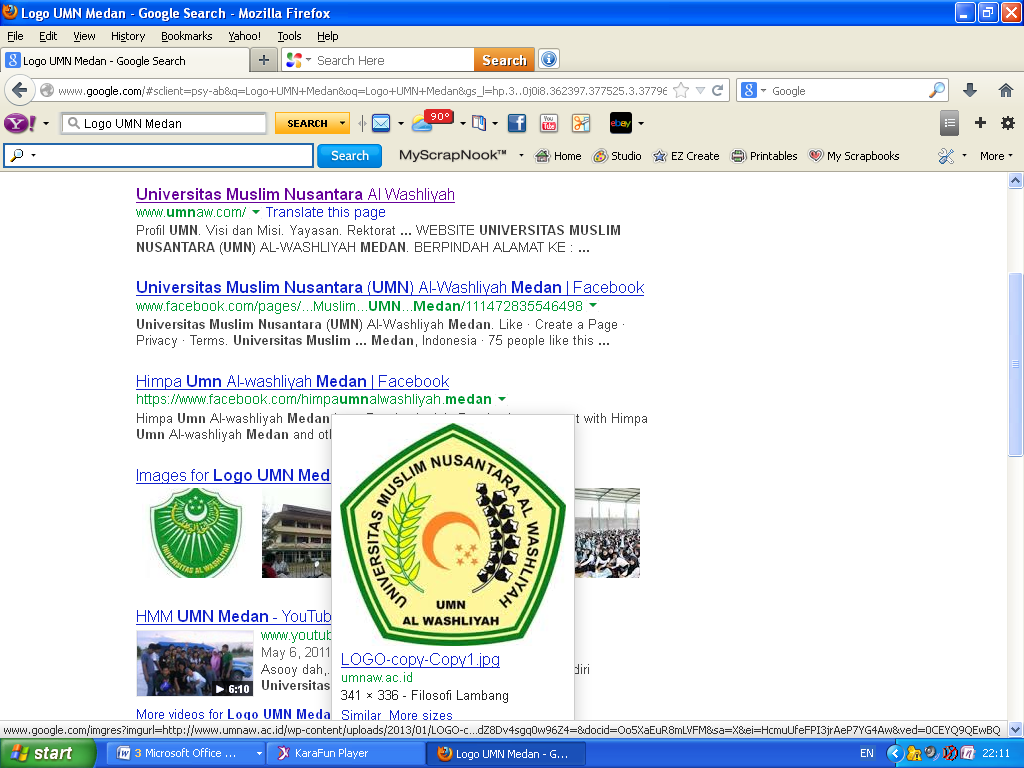 PROGRAM STUDI AGRIBISNISFAKULTASPERTANIANUNIVERSITAS MUSLIM NUSANTARA AL WASHLIYAHMEDAN2021